ПОСТАНОВЛЕНИЕот 28.08.2017 № 1017г. МайкопО внесении изменений в постановление Администрации муниципального образования «Город Майкоп» от 28.02.2013 № 124«Об утверждении Порядка представления гражданами, претендующими на замещение должности руководителей муниципальных учреждений муниципального образования «Город Майкоп», и руководителями муниципальных учреждений муниципального образования «Город Майкоп» сведений о доходах, об имуществе и обязательствах имущественного характера, а также о доходах, об имуществе и обязательствах имущественного характера своих супруги (супруга) и несовершеннолетних детей»В целях приведения в соответствие с федеральным законодательством, п о с т а н о в л я ю:1. Внести в постановление Администрации муниципального образования «Город Майкоп» от 28.02.2013 № 124 «Об утверждении Порядка представления гражданами, претендующими на замещение должности руководителей муниципальных учреждений муниципального образования «Город Майкоп», и руководителями муниципальных учреждений муниципального образования «Город Майкоп» сведений о доходах, об имуществе и обязательствах имущественного характера, а также о доходах, об имуществе и обязательствах имущественного характера своих супруги (супруга) и несовершеннолетних детей» следующие изменения:1) пункты 2 - 5 признать утратившими силу;2) в Порядке представления гражданами, претендующими на замещение должности руководителей муниципальных учреждений муниципального образования «Город Майкоп», и руководителями муниципальных учреждений муниципального образования «Город Майкоп» сведений о доходах, об имуществе и обязательствах имущественного характера, а также о доходах, об имуществе и обязательствах имущественного характера своих супруги (супруга) и несовершеннолетних детей» (далее - Порядок) пункт 2 изложить в следующей редакции: 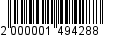 «2. Сведения о доходах, об имуществе и обязательствах имущественного характера, а также о доходах, об имуществе и обязательствах имущественного характера супруги (супруга) и несовершеннолетних детей представляются по утвержденной Президентом Российской Федерации форме справки:а) гражданином – при оформлении документов, необходимых для назначения на должность руководителя муниципального учреждения муниципального образования «Город Майкоп»; б) руководителями муниципальных учреждений муниципального образования «Город Майкоп» - ежегодно, не позднее 30 апреля года, следующего за отчетным.»;3) в Порядке пункт 6 изложить в следующей редакции:«6. В случае, если гражданин или руководитель обнаружили, что в представленных ими учредителю муниципального учреждения сведениях о доходах, об имуществе и обязательствах имущественного характера не отражены или не полностью отражены какие-либо сведения либо имеются ошибки, они вправе представить уточненные сведения в соответствии с настоящим Порядком.Гражданин вправе представить уточненные сведения в течение одного месяца со дня представления сведений в соответствии с подпунктом «а)» пункта 2 настоящего Порядка.Руководитель вправе представить уточненные сведения в течение одного месяца после окончания срока, указанного в подпункте «б)» пункта 2 настоящего Порядка.».4) признать  утратившими силу:а) форму справки о доходах, об имуществе и обязательствах имущественного характера гражданина, претендующего на замещение должности руководителя муниципального учреждения муниципального образования «Город Майкоп»;б) форму справки о доходах, об имуществе и обязательствах имущественного характера супруги (супруга) и несовершеннолетних детей гражданина, претендующего на замещение должности руководителя муниципального учреждения муниципального образования «Город Майкоп»;в) форму справки о доходах, об имуществе и обязательствах имущественного характера руководителя муниципального учреждения муниципального образования «Город Майкоп»;г) форму справки о доходах, об имуществе и обязательствах имущественного характера супруги (супруга) и несовершеннолетних детей руководителя муниципального учреждения муниципального образования «Город Майкоп».2. Опубликовать настоящее постановление в газете «Майкопские новости» и разместить на официальном сайте Администрации муниципального образования «Город Майкоп». 3. Постановление «О внесении изменений в постановление Администрации муниципального образования «Город Майкоп» от 28.02.2013 № 124 «Об утверждении Порядка представления гражданами, претендующими на замещение должности руководителей муниципальных учреждений муниципального образования «Город Майкоп», и руководителями муниципальных учреждений муниципального образования «Город Майкоп» сведений о доходах, об имуществе и обязательствах имущественного характера, а также о доходах, об имуществе и обязательствах имущественного характера своих супруги (супруга) и несовершеннолетних детей»» вступает в силу со дня его официального опубликования.Глава муниципального образования «Город Майкоп»	                                                                           А.В. НаролинАдминистрация муниципального 
образования «Город Майкоп» 
Республики Адыгея
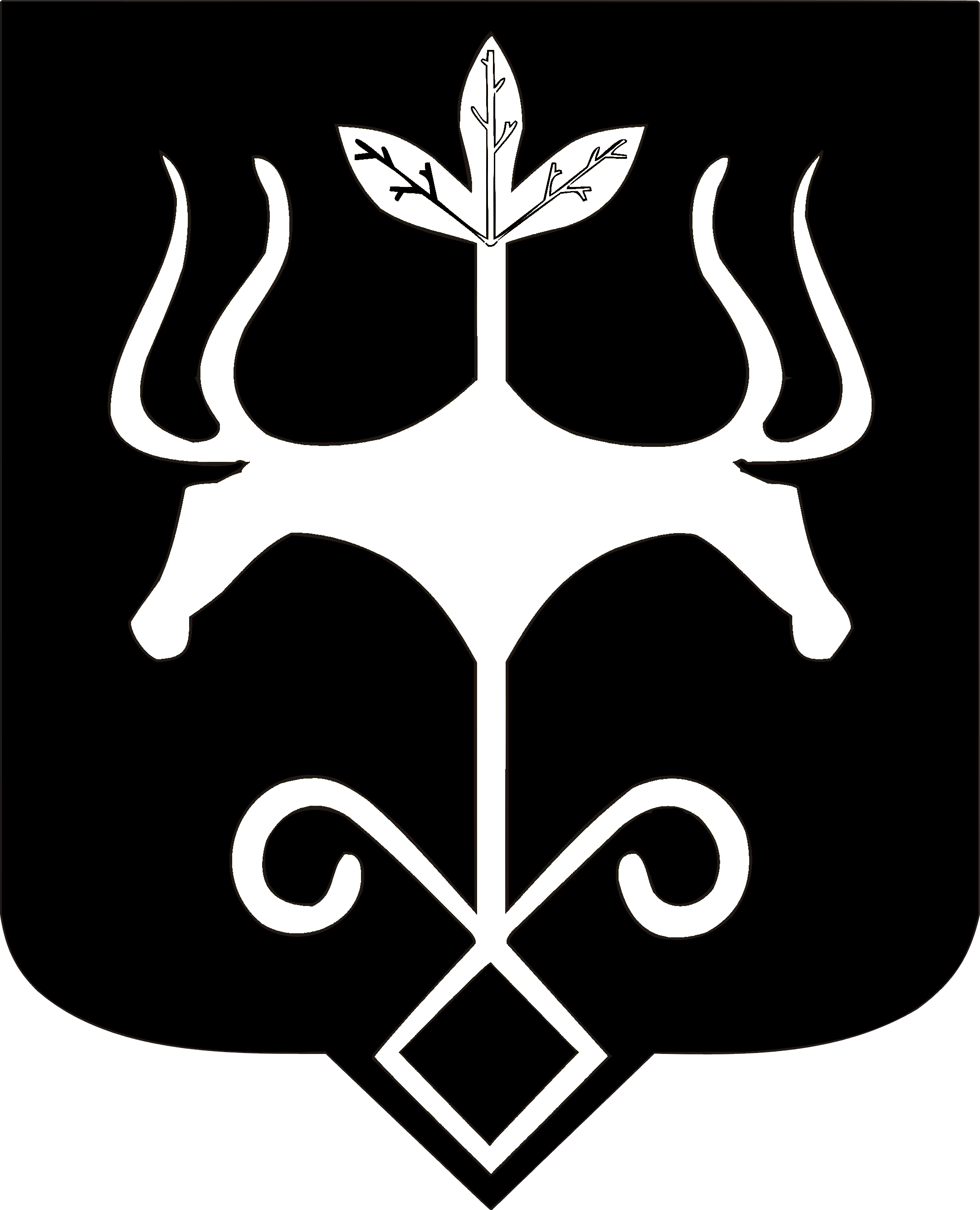 Адыгэ Республикэм
муниципальнэ образованиеу «Къалэу Мыекъуапэ» и Администрацие
